День Художественного Чтения в средних группах31 января 2018г. в средних группах №6 и №7 утром прошёл День Художественного Чтения. Он был посвящён зимующим птицам. 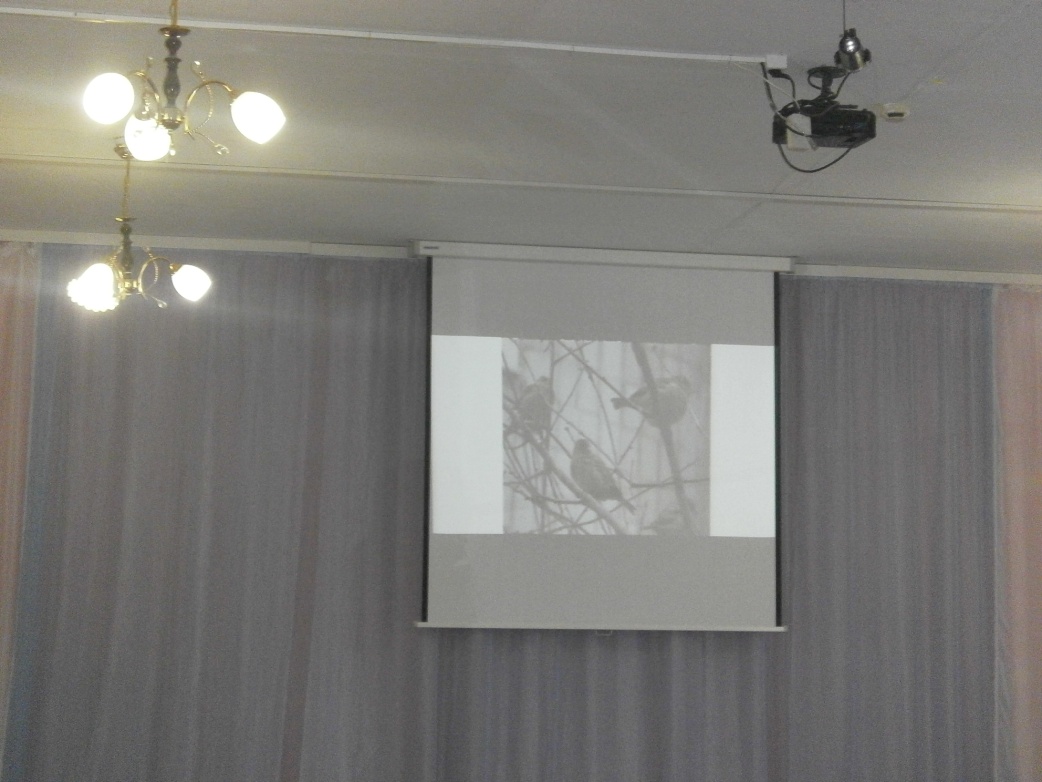 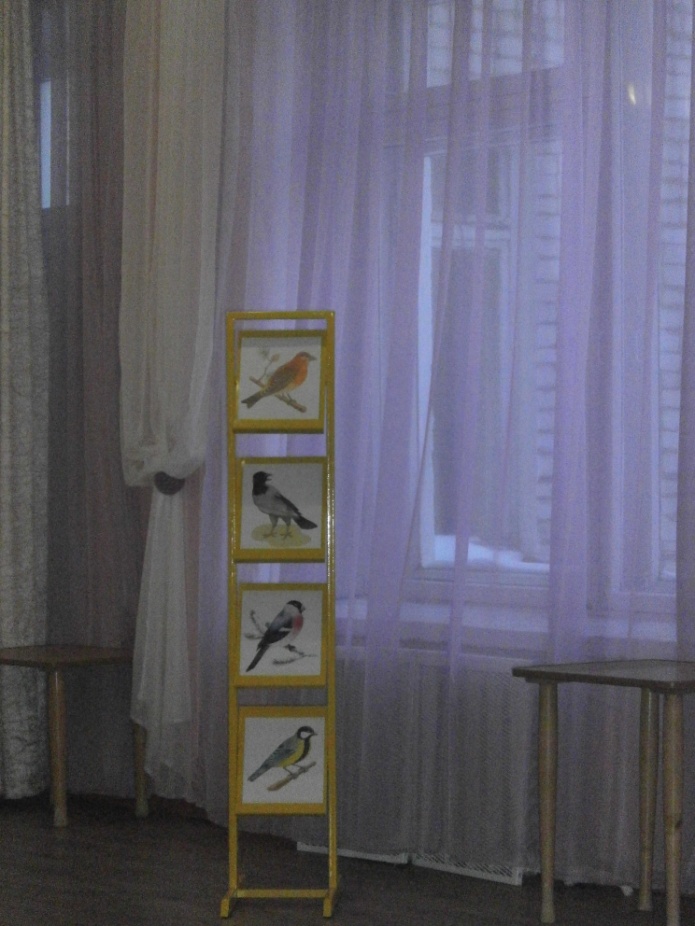 С самого утра дети с нетерпением ждали, когда же начнётся праздник. И вот этот час настал! В музыкальном зале нас ждали учитель-логопед Аликина Н. В., и музыкальный руководитель Балакина И.Г.( организаторы ДХЧ).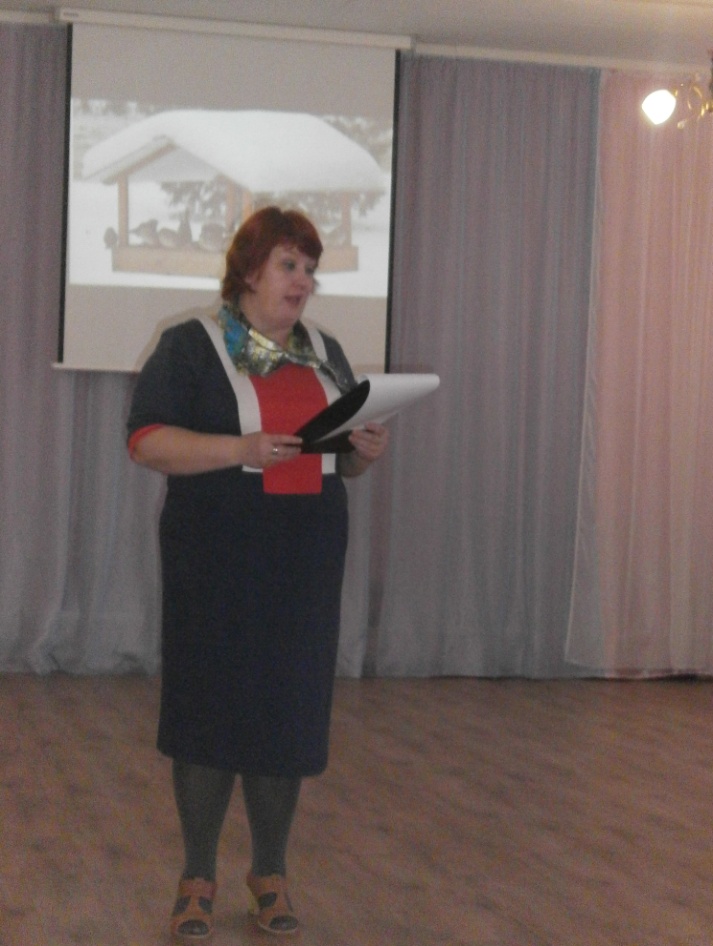 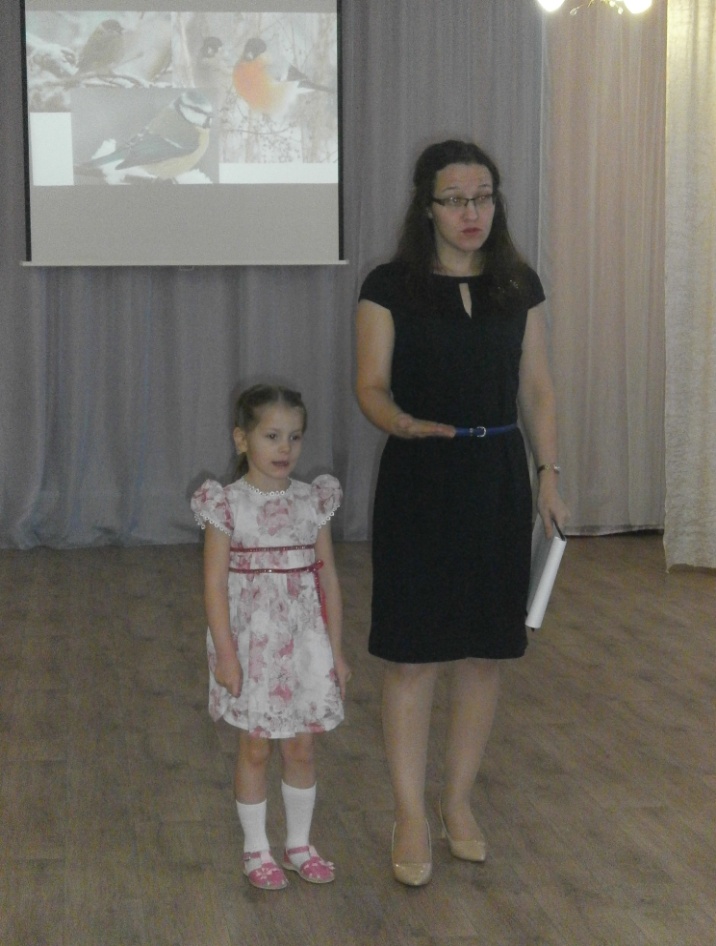 В прочтении стихов участвовало 8 детей, они рассказывали стихи про снегирей, воробьёв, синичек.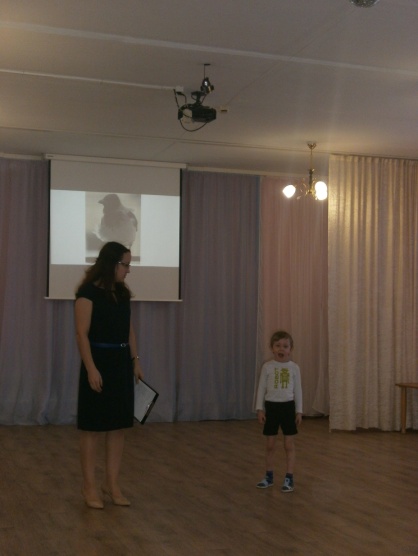 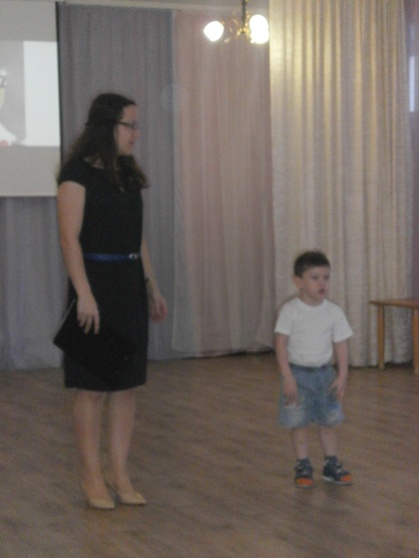 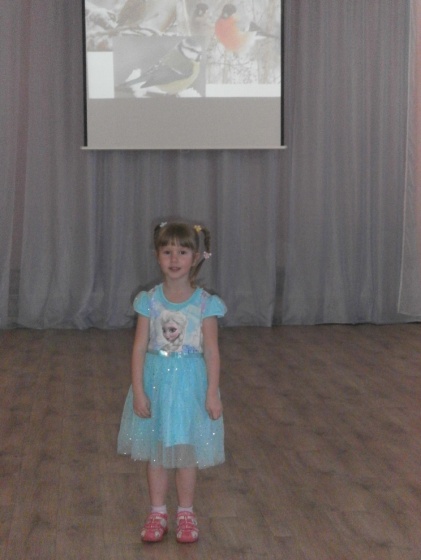 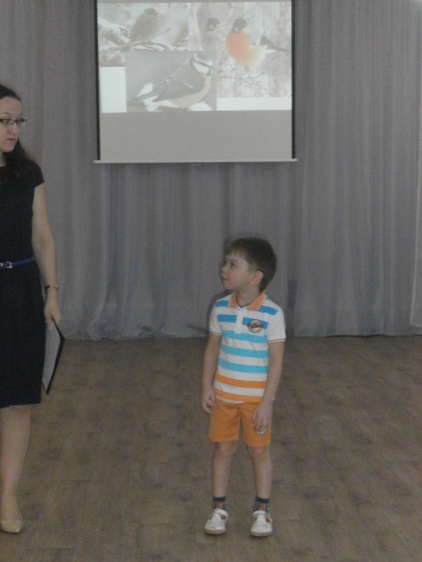 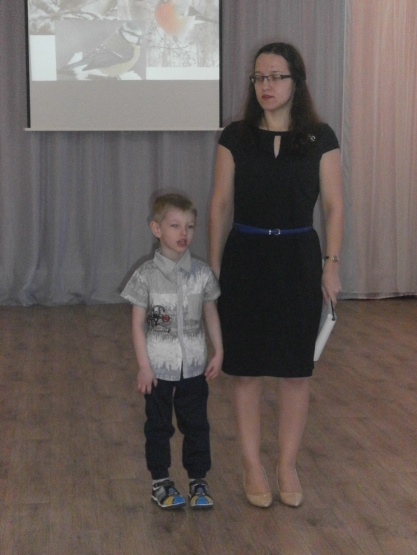 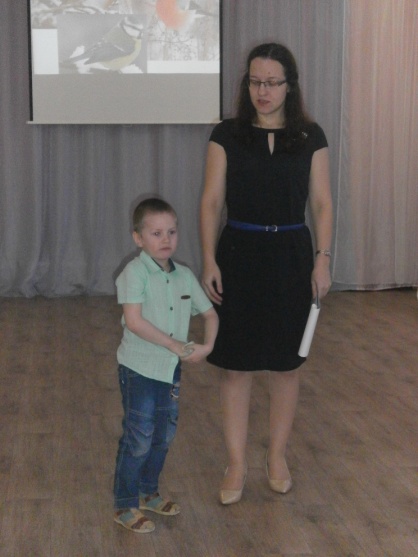  Полина Жукова из группы «Фантазёры» прочитала стихотворение «Покормите птиц зимой», которое стало актуальным в данный период времени. В группах проходит смотр-конкурс кормушек  «Птичья столовая» .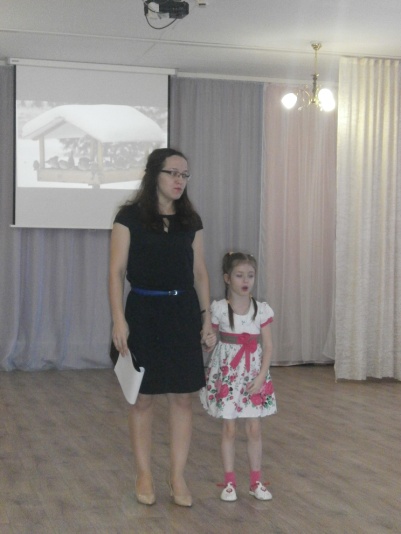  После каждого выступления  детей провожали одобрительными аплодисментами. Для того чтобы дети не устали Нина Валерьевна проводила пальчиковые игры, игры на внимание. 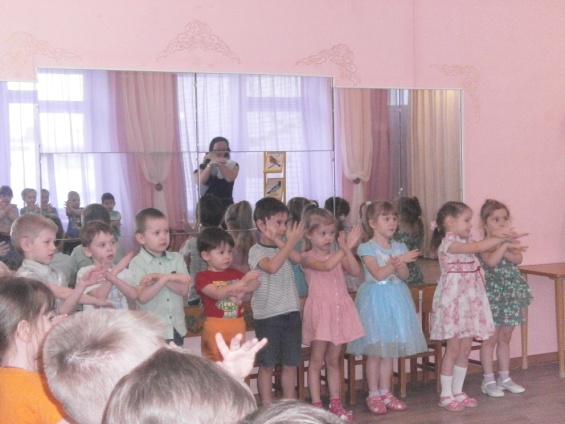 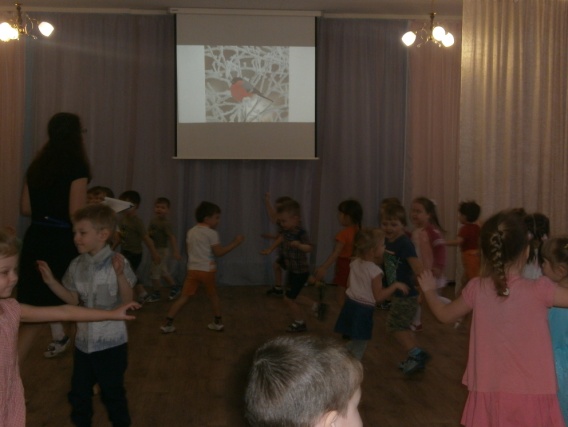 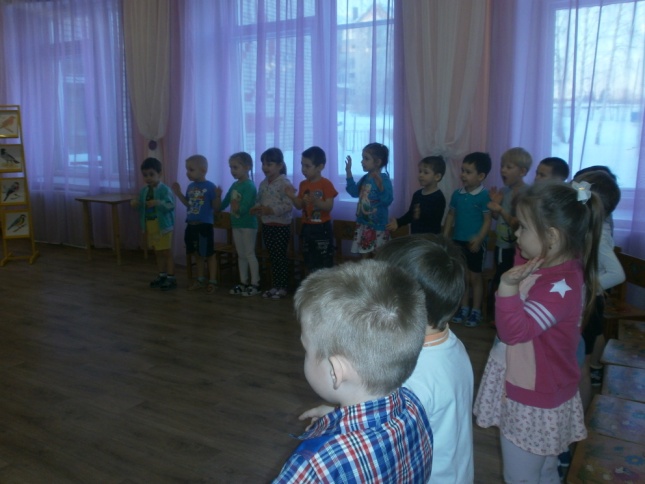 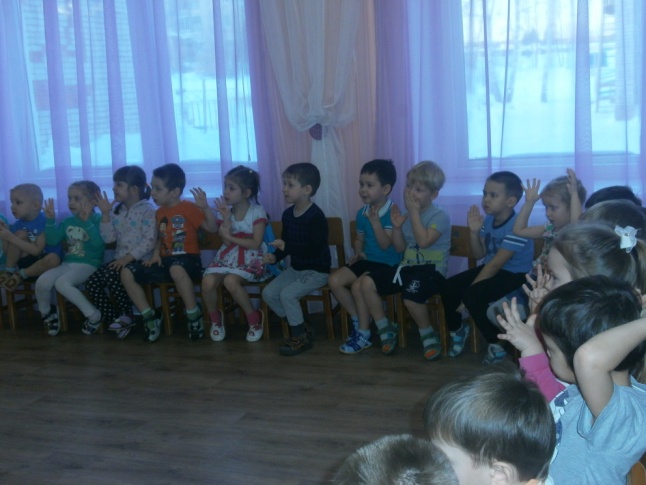 Дети с удовольствием отгадывали загадки о зимующих птицах, слушали  их голоса.После прочтения всех стихов все участники были награждены грамотами и призами.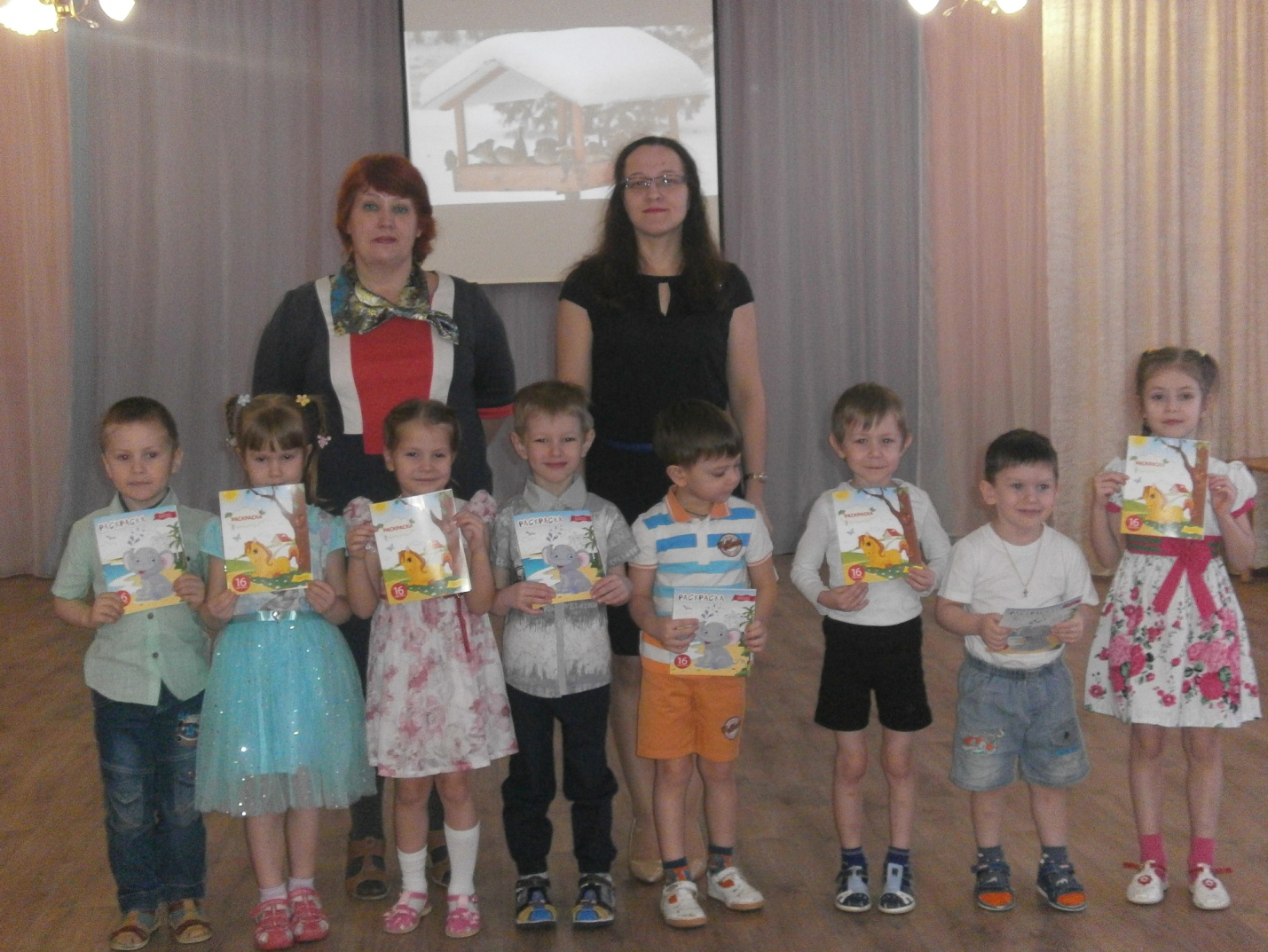 По окончанию  праздника мы пошли с детьми  на улицу развешивать кормушки, которые они принесли из дома, сделав совместно с родителями.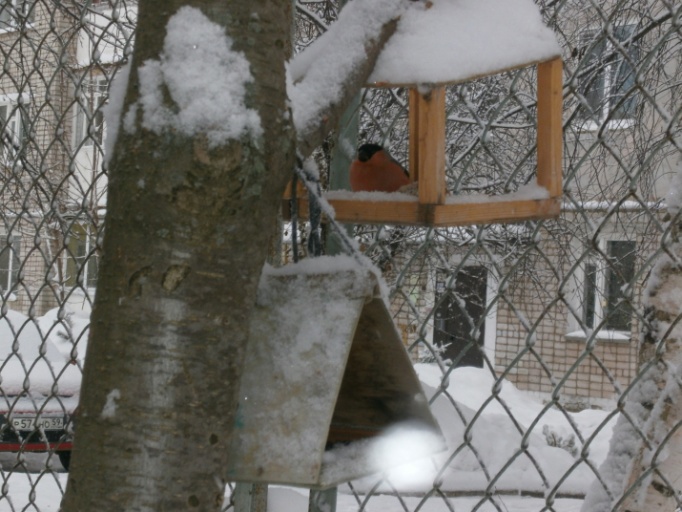 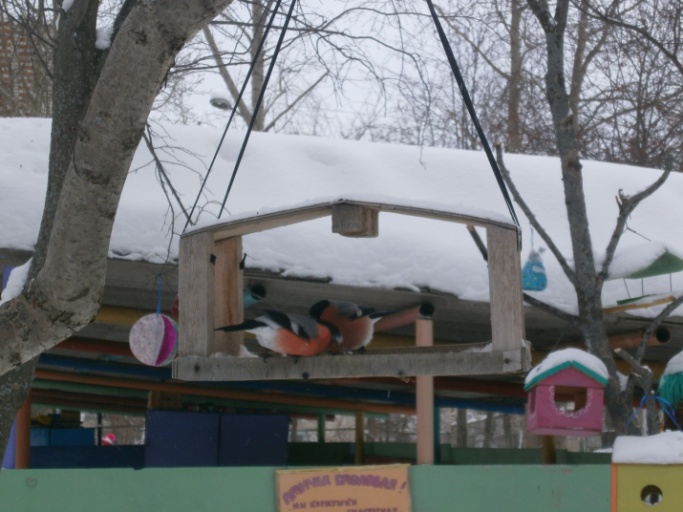 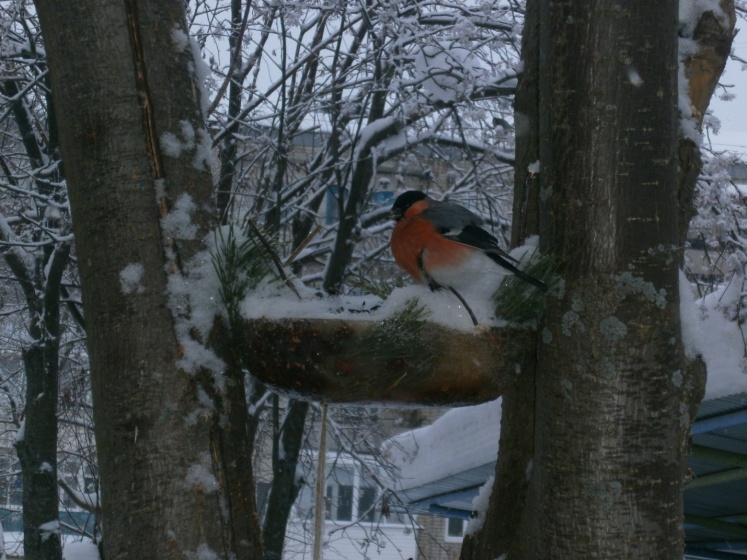 Детям очень понравилось это мероприятие,  и они вечером с  большим удовольствием делились впечатлениями, рассказали родителям, где они побывали.  Мы с нетерпением будем ждать следующего Дня Художественного Чтения!Воспитатели средних групп  Безматерных Т.В., Пономарева Л.А.